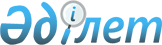 Об утверждении Правил и особенностей участия страхователя в инвестициях или прибыли страховщика, Требований к содержанию договора страхования, предусматривающего условие участия страхователя в инвестициях или прибыли страховщика, Условий и Правил передачи страховой организацией активов, сформированных за счет части страховых премий (страховых взносов), полученных от страхователей для целей инвестирования, и доходов (расходов), полученных (понесенных) от их инвестирования, по договорам страхования, предусматривающим условие участия страхователя в инвестициях, в инвестиционное управление управляющему инвестиционным портфелем, не являющемуся страховой организацией, Правил и особенностей заключения филиалом страховой организации-нерезидента Республики Казахстан договора страхования, предусматривающего условие участия страхователя в инвестициях или прибыли страховщика, условий и правил передачи филиалом страховой организации-нерезидента Республики Казахстан активов, сформированных за счет части страховых премий (страховых взносов), полученных от страхователей для целей инвестирования, и доходов (расходов), полученных (понесенных) от их инвестирования, в инвестиционное управление страховой организации-нерезиденту Республики Казахстан, имеющей лицензию на осуществление деятельности по управлению инвестиционным портфелем на рынке ценных бумаг государства, резидентом которого является страховая организация-нерезидент Республики Казахстан, Особенностей распределения активов, сформированных за счет части страховых премий (страховых взносов), полученных от страхователей для целей инвестирования, и доходов (расходов), полученных (понесенных) от их инвестирования, по договорам страхования, предусматривающим условие участия страхователя в инвестициях, между страхователями, включая случаи добровольной, принудительной ликвидации или добровольной реорганизации страховой организации в юридическое лицо, не осуществляющее страховую деятельность, а также Правил, условий и методики определения стоимости активов, сформированных за счет части страховых премий (страховых взносов), полученных от страхователей для целей инвестирования, и доходов (расходов), полученных (понесенных) от их инвестирования, по договорам страхования, предусматривающим условие участия страхователя в инвестицияхПостановление Правления Агентства Республики Казахстан по регулированию и развитию финансового рынка от 25 мая 2020 года № 59. Зарегистрировано в Министерстве юстиции Республики Казахстан 27 мая 2020 года № 20736.
      Сноска. Заголовок - в редакции постановления Правления Агентства РК по регулированию и развитию финансового рынка от 20.10.2022 № 74 (вводится в действие по истечении десяти календарных дней после дня его первого официального опубликования).
      В соответствии с законами Республики Казахстан от 18 декабря 2000 года "О страховой деятельности", от 2 июля 2003 года "О рынке ценных бумаг", от 7 июля 2004 года "Об инвестиционных и венчурных фондах" Правление Агентства Республики Казахстан по регулированию и развитию финансового рынка ПОСТАНОВЛЯЕТ:
      1. Утвердить:
      1) Правила и особенности участия страхователя в инвестициях или прибыли страховщика согласно приложению 1 к настоящему постановлению;
      2) Требования к содержанию договора страхования, предусматривающего условие участия страхователя в инвестициях или прибыли страховщика, согласно приложению 2 к настоящему постановлению;
      3) Условия и Правила передачи страховой организацией активов, сформированных за счет части страховых премий (страховых взносов), полученных от страхователей для целей инвестирования, и доходов (расходов), полученных (понесенных) от их инвестирования, по договорам страхования, предусматривающим условие участия страхователя в инвестициях, в инвестиционное управление управляющему инвестиционным портфелем, не являющемуся страховой организацией, согласно приложению 3 к настоящему постановлению;
      4) Правила и особенности заключения филиалом страховой организации-нерезидента Республики Казахстан договора страхования, предусматривающего условие участия страхователя в инвестициях или прибыли страховщика, условия и правила передачи филиалом страховой организации-нерезидента Республики Казахстан активов, сформированных за счет части страховых премий (страховых взносов), полученных от страхователей для целей инвестирования, и доходов (расходов), полученных (понесенных) от их инвестирования, в инвестиционное управление страховой организации-нерезиденту Республики Казахстан, имеющей лицензию на осуществление деятельности по управлению инвестиционным портфелем на рынке ценных бумаг государства, резидентом которого является страховая организация-нерезидент Республики Казахстан, согласно приложению 4 к настоящему постановлению;
      5) Особенности распределения активов, сформированных за счет части страховых премий (страховых взносов), полученных от страхователей для целей инвестирования, и доходов (расходов), полученных (понесенных) от их инвестирования, по договорам страхования, предусматривающим условие участия страхователя в инвестициях, между страхователями, включая случаи добровольной, принудительной ликвидации или добровольной реорганизации страховой организации в юридическое лицо, не осуществляющее страховую деятельность, согласно приложению 5 к настоящему постановлению;
      6) Правила, условия и методику определения стоимости активов, сформированных за счет части страховых премий (страховых взносов), полученных от страхователей для целей инвестирования, и доходов (расходов), полученных (понесенных) от их инвестирования, по договорам страхования, предусматривающим условие участия страхователя в инвестициях, согласно приложению 6 к настоящему постановлению.
      Сноска. Пункт 1 - в редакции постановления Правления Агентства РК по регулированию и развитию финансового рынка от 20.10.2022 № 74 (вводится в действие по истечении десяти календарных дней после дня его первого официального опубликования).


      2. Признать утратившим силу постановление Правления Национального Банка Республики Казахстан от 27 августа 2018 года № 190 "Об утверждении Правил и особенностей участия страхователя в инвестициях или прибыли страховщика, а также Требований к содержанию договора страхования, предусматривающего условие участия страхователя в инвестициях или прибыли страховщика, Условий и Правил передачи страховой организацией активов, сформированных за счет части страховых премий, полученных от страхователей для целей инвестирования, и доходов (убытков), полученных от их инвестирования, в инвестиционное управление управляющему инвестиционным портфелем, не являющемуся страховой организацией" (зарегистрировано в Реестре государственной регистрации нормативных правовых актов Республики Казахстан под № 17399, опубликовано 5 октября 2018 года в Эталонном контрольном банке нормативных правовых актов Республики Казахстан).
      3. Департаменту страхового рынка и актуарных расчетов в установленном законодательством Республики Казахстан порядке обеспечить:
      1) совместно с Юридическим департаментом государственную регистрацию настоящего постановления в Министерстве юстиции Республики Казахстан;
      2) размещение настоящего постановления на официальном интернет-ресурсе Агентства Республики Казахстан по регулированию и развитию финансового рынка после его официального опубликования;
      3) в течение десяти рабочих дней после государственной регистрации настоящего постановления представление в Юридический департамент сведений об исполнении мероприятий, предусмотренных подпунктом 2) настоящего пункта и пунктом 4 настоящего постановления.
      4. Управлению международных отношений и внешних коммуникаций обеспечить в течение десяти календарных дней после государственной регистрации настоящего постановления направление его копии на официальное опубликование в периодические печатные издания.
      5. Центральному депозитарию в срок до 1 июля 2020 года обеспечить приведение свода правил и программного обеспечения центрального депозитария в соответствие с требованиями настоящего постановления.
      6. Контроль за исполнением настоящего постановления возложить на курирующего заместителя Председателя Агентства Республики Казахстан по регулированию и развитию финансового рынка.
      7. Настоящее постановление вводится в действие по истечении десяти календарных дней после дня его первого официального опубликования. Правила и особенности участия страхователя в инвестициях или прибыли страховщика Глава 1. Общие положения
      1. Настоящие Правила и особенности участия страхователя в инвестициях или прибыли страховщика (далее – Правила) разработаны в соответствии с Гражданским кодексом Республики Казахстан (Особенная часть) от 1 июля 1999 года, законами Республики Казахстан от 18 декабря 2000 года "О страховой деятельности", от 2 июля 2003 года "О рынке ценных бумаг", от 4 июля 2003 года "О государственном регулировании, контроле и надзоре финансового рынка и финансовых организаций", от 7 июля 2004 года "Об инвестиционных и венчурных фондах" (далее – Закон об инвестиционных и венчурных фондах) и определяют порядок и особенности участия страхователя в инвестициях или прибыли страховщика.
      Правила распространяются на:
      страховые организации, имеющие лицензию по отрасли "страхование жизни", осуществляющие заключение договоров страхования, предусматривающих условие участия страхователя в инвестициях или прибыли страховщика;
      организации, имеющие лицензию на осуществление деятельности по управлению инвестиционным портфелем на рынке ценных бумаг.
      2. Для целей Правил используются следующие основные понятия:
      1) договор с участием в инвестициях – договор страхования, заключаемый между страховой организацией и страхователем, и предусматривающий условие участия страхователя в инвестициях, страховая премия (страховые взносы) по которому состоит (состоят) из рисковой и накопительной частей;
      2) инвестиционная декларация – документ, определяющий перечень объектов инвестирования, цели, стратегии, условия и ограничения инвестиционной деятельности в отношении активов страхователей, условия хеджирования и диверсификации активов страхователей;
      3) инвестиционный портфель – совокупность различных видов финансовых инструментов, приобретенных за счет активов страхователей и не входящих в состав активов инвестиционного фонда;
      4) управляющий инвестиционным портфелем – профессиональный участник рынка ценных бумаг, не являющийся страховой организацией, обладающий лицензией на осуществление деятельности по управлению инвестиционным портфелем на рынке ценных бумаг;
      5) инвестиционный фонд, созданный управляющим инвестиционным портфелем (далее – фонд управляющего) – паевой инвестиционный фонд, не являющийся закрытым паевым инвестиционным фондом, созданный в соответствии с Законом об инвестиционных и венчурных фондах управляющим инвестиционным портфелем;
      6) инвестиционный страховой счет – счет страхователя в системе аналитического учета страховой организации, обеспечивающий идентификацию страхователя и его активов;
      7) инвестиционный риск – риск, связанный с инвестированием активов страхователей;
      8) пай – именная эмиссионная ценная бумага бездокументарной формы выпуска, подтверждающая долю ее собственника в фонде (фонде управляющего), право на получение денег, полученных от реализации активов фонда (фонда управляющего) и (или) иного имущества в случае, установленном Законом об инвестиционных и венчурных фондах, при прекращении его существования, а также иные права, связанные с особенностями деятельности паевых инвестиционных фондов, определенных Законом об инвестиционных и венчурных фондах;
      9) договор с участием в прибыли – договор страхования, заключаемый между страховой организацией и страхователем и предусматривающий условие участия страхователя в прибыли страховой организации, начисление выплаты по которому производится по итогам завершенного финансового года;
      10) страховой случай – событие, с наступлением которого договор страхования, предусматривающий условие участия страхователя в инвестициях или прибыли страховщика, предусматривает осуществление страховой выплаты;
      11) накопительная часть страховой премии – часть страховой премии (страховых взносов), полученная (полученные) от страхователей для целей инвестирования по договорам с участием в инвестициях;
      12) рисковая часть страховой премии – часть страховой премии (страховых взносов), покрывающая (покрывающие) риск наступления страхового случая, административные расходы страховой организации;
      13) страховая выплата – сумма денег, выплачиваемая страховой организацией страхователю (выгодоприобретателю) в порядке и сроки, определенные в договоре страхования, предусматривающем условие участия страхователя в инвестициях или прибыли страховщика;
      14) инвестиционный фонд страховой организации (далее – фонд) – паевой инвестиционный фонд в соответствии с Законом об инвестиционных и венчурных фондах, не являющийся закрытым паевым инвестиционным фондом, и созданный страховой организацией, обладающей лицензией на осуществление деятельности по управлению инвестиционным портфелем на рынке ценных бумаг (далее – лицензия на управление инвестиционным портфелем), за счет активов страхователей;
      15) активы страхователей – активы, формируемые за счет части страховых премий (страховых взносов), полученных от страхователей для целей инвестирования, и доходов (расходов), полученных (понесенных) от их инвестирования, по договорам страхования, предусматривающим условие участия страхователя в инвестициях;
      16) заявление страхователя – заявление, подписанное страхователем и являющееся неотъемлемой частью договора с участием в инвестициях, которое содержит наименование и виды фондов и (или) фондов управляющих и (или) инвестиционных портфелей, выбранных страхователем для инвестирования его активов;
      17) субсчет страхователя (далее – субсчет) – счет страхователя в рамках инвестиционного страхового счета данного страхователя, открываемый страховой организацией под каждый выбранный страхователем фонд (фонд управляющего), инвестиционный портфель и на котором отражаются принадлежащие страхователю количество паев соответствующего фонда (фонда управляющего) и (или) условных единиц соответствующего инвестиционного портфеля, а также сведения, предусмотренные договором с участием в инвестициях;
      18) условная единица – удельная величина активов инвестиционного портфеля, сформированного за счет части страховых премий (страховых взносов), полученных от страхователей для целей инвестирования, и доходов (расходов), полученных (понесенных) от их инвестирования, по договорам страхования, предусматривающим условие участия страхователя в инвестициях, используемая для характеристики изменения активов в результате инвестиционного управления активами инвестиционного портфеля;
      19) выкупная стоимость инвестиционного страхового счета страхователя – текущая стоимость активов страхователя на его инвестиционном страховом счете на момент формирования страховой организацией суммы к выплате.
      Сноска. Пункт 2 - в редакции постановления Правления Агентства РК по регулированию и развитию финансового рынка от 20.10.2022 № 74 (вводится в действие по истечении десяти календарных дней после дня его первого официального опубликования).

 Глава 2. Участие страхователя в инвестициях
      3. Договор с участием в инвестициях заключается страховой организацией с каждым страхователем в отдельности.
      Инвестиционные риски, связанные с инвестированием активов страхователя, несет страхователь.
      4. При заключении договоров с участием в инвестициях страховая организация управляет активами страхователей самостоятельно на основании лицензии на управление инвестиционным портфелем и (или) передает их в инвестиционное управление управляющему инвестиционным портфелем, в том числе аффилированному со страховой организацией и (или) связанному со страховой организацией особыми отношениями, путем приобретения страхователю эквивалентного количества паев фонда и (или) фонда управляющего, указанного в заявлении страхователя, на которое распространяются требования, предъявляемые к заявке на приобретение пая Законом об инвестиционных и венчурных фондах и правилами данного фонда или фонда управляющего, и (или) зачисления на его инвестиционный страховой счет эквивалентного количества условных единиц инвестиционного портфеля, указанного в заявлении страхователя.
      5. Страховая организация до заключения договора с участием в инвестициях представляет для ознакомления страхователю (по желанию страхователя в электронной форме и (или) на бумажном носителе):
      1) копию Правил;
      2) копию правил фонда и (или) фонда управляющего (в случае участия страхователя в данном фонде и (или) фонде управляющего);
      3) сведения об управляющем инвестиционным портфелем (в случае передачи активов страхователей в инвестиционное управление управляющему инвестиционным портфелем);
      4) копии инвестиционных деклараций, на основе которых формируются фонды и (или) фонды управляющих и (или) инвестиционные портфели;
      5) информацию о текущей стоимости паев фонда и (или) фонда управляющего и (или) условной единицы инвестиционного портфеля;
      6) сведения о размерах вознаграждений страховой организации, управляющего инвестиционным портфелем (в случае передачи активов страхователей в инвестиционное управление управляющему инвестиционным портфелем) за инвестиционное управление активами страхователей.
      6. Страховая организация, обладающая лицензией на управление инвестиционным портфелем, для целей инвестирования активов страхователей создает один или несколько фондов и (или) формирует один или несколько инвестиционных портфелей.
      Страхователь присоединяется к договору доверительного управления путем подписания заявления страхователя, содержащего сведения о фонде и (или) об инвестиционном портфеле, в которые будут инвестироваться активы страхователя.
      Договор доверительного управления является договором присоединения, условия которого определяются в правилах фонда и (или) инвестиционной декларации инвестиционного портфеля, указанного в заявлении страхователя.
      По договору доверительного управления страхователь передает страховой организации в инвестиционное управление накопительную часть страховой премии в целях ее объединения с деньгами других страхователей в фонд и (или) инвестиционный портфель, указанный в заявлении страхователя, и последующего инвестирования согласно правилам данного фонда и (или) инвестиционной декларации данного инвестиционного портфеля.
      Расходы и вознаграждения лиц, обеспечивающих функционирование фонда и (или) фонда управляющего и (или) инвестиционного портфеля, подлежат оплате за счет активов, соответственно, фонда и (или) фонда управляющего и (или) инвестиционного портфеля.
      7. Инвестиционная декларация фонда (фонда управляющего) разрабатывается для каждого фонда (фонда управляющего) и включает сведения, предусмотренные пунктом 1 статьи 39 Закона об инвестиционных и венчурных фондах.
      Инвестиционная декларация инвестиционного портфеля разрабатывается для каждого инвестиционного портфеля и содержит:
      1) полное наименование страховой организации, управляющего инвестиционным портфелем (в случае передачи активов страхователей в инвестиционное управление управляющему инвестиционным портфелем), кастодиана, реквизиты их лицензий и места нахождения;
      2) порядок учета и определения стоимости активов инвестиционного портфеля;
      3) виды, порядок определения и максимальные размеры расходов и вознаграждений, выплачиваемых страховой организации, управляющему инвестиционным портфелем (в случае передачи активов страхователей в инвестиционное управление управляющему инвестиционным портфелем), кастодиану и иным лицам, которые подлежат оплате за счет активов инвестиционного портфеля;
      4) описание целей, задач инвестиционной политики инвестиционного портфеля;
      5) перечень объектов инвестирования инвестиционного портфеля, виды сделок, условия и лимиты инвестирования;
      6) условия хеджирования и диверсификации активов инвестиционного портфеля;
      7) описание рисков, связанных с инвестированием в объекты, определенные инвестиционной декларацией, а также мероприятия, направленные на их снижение;
      8) ограничения по инвестиционной политике инвестиционного портфеля.
      8. Инвестиционная декларация фонда управляющего и (или) инвестиционного портфеля, создаваемого (формируемого) управляющим инвестиционным портфелем, разрабатывается управляющим инвестиционным портфелем и подлежит согласованию с советом директоров страховой организации.
      9. Сделки с финансовыми инструментами за счет активов страхователей заключаются с использованием услуг профессиональных участников рынка ценных бумаг, обладающих лицензией на осуществление брокерской и (или) дилерской деятельности на рынке ценных бумаг, выданной уполномоченным органом по регулированию, контролю и надзору финансового рынка и финансовых организаций (далее – уполномоченный орган), и (или) иностранных организаций, обладающих лицензией на осуществление брокерской деятельности на рынке ценных бумаг, выданной уполномоченным органом страны-регистрации иностранной организации.
      Сделки с финансовыми инструментами за счет активов страхователей, за исключением сделок на организованном рынке, заключенных методом открытых торгов, не заключаются с аффилированными лицами страховой организации и (или) лицами, связанными со страховой организацией особыми отношениями.
      10. Допускается участие страхователя в одном или одновременно в нескольких фондах и (или) фондах управляющих и (или) инвестиционных портфелях.
      Страховая организация и (или) управляющий инвестиционным портфелем (в случае передачи активов страхователей в инвестиционное управление управляющему инвестиционным портфелем) размещает активы страхователя в фонд и (или) фонд управляющего и (или) инвестиционный портфель, указанный в заявлении страхователя, в сроки, предусмотренные условиями договора с участием в инвестициях.
      11. Страховая организация осуществляет индивидуальный учет активов страхователей на инвестиционных страховых счетах страхователей.
      12. Зачисление паев фонда и (или) фонда управляющего на лицевые счета (субсчета) страхователей в системе учета центрального депозитария осуществляется в соответствии с законодательством Республики Казахстан о рынке ценных бумаг, об инвестиционных и венчурных фондах и сводом правил центрального депозитария, с указанием сведения о страховой организации, с которой страхователем заключен договор с участием в инвестициях.
      Для целей пункта 11 Правил количество принадлежащих страхователю паев фонда и (или) фонда управляющего, условных единиц инвестиционного портфеля отражается страховой организацией на соответствующем субсчете страхователя в системе аналитического учета страховой организации.
      Отражение паев фондов и (или) фондов управляющих и (или) условных единиц инвестиционных портфелей на инвестиционном страховом счете страхователя, а также иные операции по инвестиционному страховому счету страхователя производятся страховой организацией исключительно на основании договора с участием в инвестициях и заявления страхователя.
      Отчуждение или выкуп паев фонда и (или) фонда управляющего осуществляется исключительно на основании соответствующего заявления страхователя (на проведение указанных операций), представляемого в страховую организацию, с которой страхователем заключен договор с участием в инвестициях. На заявление страхователя о выкупе паев фонда (фонда управляющего) распространяются требования, предъявляемые к заявке на выкуп пая Законом об инвестиционных и венчурных фондах и правилами данного фонда (фонда управляющего).
      Выкуп условных единиц инвестиционного портфеля осуществляется на условиях и в порядке, установленных договором с участием в инвестициях.
      13. Порядок уплаты страховой премии (страховых взносов) по договору с участием в инвестициях устанавливается условиями такого договора.
      При перечислении страховой премии (страховых взносов) на банковский счет, предназначенный для собственных активов страховой организации, накопительная часть страховой премии (страховых взносов) подлежит переводу на банковский счет, открытый в кастодиане, предназначенный для учета и хранения денег, входящих в состав активов фонда и (или) фонда управляющего и (или) инвестиционного портфеля, в срок не более 2 (двух) рабочих дней после дня зачисления страховой премии (очередного страхового взноса) на такой банковский счет.
      14. В случае досрочного прекращения действия договора с участием в инвестициях страховая организация формирует сумму к выплате и после осуществления такой выплаты закрывает инвестиционный страховой счет страхователя и все субсчета страхователя, связанные с данным счетом.
      15. При досрочном расторжении договора с участием в инвестициях величина суммы к выплате устанавливается равной сумме выкупной суммы (при наличии) и выкупной стоимости инвестиционного страхового счета страхователя, за минусом издержек в связи с досрочным прекращением договора с участием в инвестициях.
      Условия досрочного расторжения и величина издержек устанавливаются в договоре с участием в инвестициях.
      16. Если на дату прекращения договора с участием в инвестициях на всех субсчетах инвестиционного страхового счета страхователя не зарегистрировано ни одного пая (ни одной условной единицы), страховая организация закрывает инвестиционный страховой счет страхователя без формирования выкупной стоимости инвестиционного страхового счета страхователя.
      17. Страховая организация ежедневно производит расчет стоимости одной условной единицы и количества условных единиц по каждому инвестиционному портфелю.
      18. Стоимость одной условной единицы рассчитывается страховой организацией по формуле:
      Ci – стоимость одной условной единицы активов инвестиционного портфеля на конец дня i;
      Аі – текущая стоимость активов инвестиционного портфеля на конец дня i;
      УЕі – количество условных единиц активов инвестиционного портфеля на конец дня i.
      19. Текущая стоимость активов инвестиционного портфеля на конец дня i рассчитывается по формуле: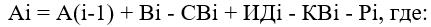 
      А(і-1) – текущая стоимость активов инвестиционного портфеля на конец дня і-1;
      Bi – накопительная часть страховой премии, поступившая за день і;
      СВi – страховые выплаты или суммы к выплате за счет активов инвестиционного портфеля, начисленные за день і (не являющиеся страховыми выплатами или суммами к выплате, сформированными за счет рисковой части страховой премии);
      ИДі – инвестиционный доход по активам инвестиционного портфеля, начисленный за день і;
      КВi – комиссионное вознаграждение страховой организации (с учетом комиссионного вознаграждения управляющего инвестиционным портфелем в случае передачи активов страхователей в инвестиционное управление управляющему инвестиционным портфелем) за инвестиционное управление активами инвестиционного портфеля, начисленное за день i;
      Рі – расходы, связанные с инвестированием, учетом и хранением активов страхователей, за исключением комиссионного вознаграждения страховой организации (с учетом комиссионного вознаграждения управляющего инвестиционным портфелем в случае передачи активов страхователей в инвестиционное управление управляющему инвестиционным портфелем) за инвестиционное управление активами инвестиционного портфеля, начисленные за день i.
      20. Количество условных единиц активов инвестиционного портфеля на конец дня i рассчитывается по формуле: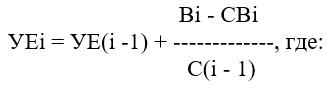 
      УЕ(і-1) – количество условных единиц активов инвестиционного портфеля на конец дня i-1;
      Bi – накопительная часть страховой премии, поступившая за день і;
      СВi – страховые выплаты или суммы к выплате за счет активов инвестиционного портфеля, начисленные за день і (не являющиеся страховыми выплатами или суммами к выплате, сформированными за счет рисковой части страховой премии);
      С(і-1) – стоимость одной условной единицы активов инвестиционного портфеля на конец дня i-1.
      21. Стоимость одной условной единицы активов инвестиционного портфеля на начало первого дня нахождения активов в инвестиционном управлении (С0) равняется 1 000 (одной тысячи) тенге.
      Количество условных единиц активов инвестиционного портфеля на начало первого дня нахождения активов в инвестиционном управлении (УЕ0) равно 0 (нулю).
      Текущая стоимость активов инвестиционного портфеля на начало первого дня нахождения активов в инвестиционном управлении (А0) равна 0 (нулю).
      22. Исключен постановлением Правления Агентства РК по регулированию и развитию финансового рынка от 20.10.2022 № 74 (вводится в действие по истечении десяти календарных дней после дня его первого официального опубликования).

      23. Исключен постановлением Правления Агентства РК по регулированию и развитию финансового рынка от 20.10.2022 № 74 (вводится в действие по истечении десяти календарных дней после дня его первого официального опубликования).


      24. Отнесение приобретенных ценных бумаг в одну из учетных категорий (оцениваемые по амортизированной стоимости, справедливой стоимости через прочий совокупный доход, справедливой стоимости через прибыль или убыток) производится в соответствии с международными стандартами финансовой отчетности на основании решения инвестиционного комитета страховой организации и (или) управляющего инвестиционным портфелем.
      25. При приостановлении либо прекращении действия лицензии страховой организации, осуществляющей самостоятельное управление активами страхователей, на управление инвестиционным портфелем страховая организация осуществляет следующие мероприятия:
      1) в отношении активов страхователей:
      в течение двух рабочих дней со дня получения соответствующего уведомления уполномоченного органа (принятия решения о добровольном возврате лицензии) сообщает об этом страхователям, с которыми заключены договоры страхования, предусматривающие участие страхователя в инвестициях, путем направления индивидуального извещения и размещения соответствующих объявлений в доступных для страхователей местах (в помещениях головного офиса и филиалов, а также на интернет-ресурсе страховой организации);
      в течение двух рабочих дней со дня получения соответствующего уведомления уполномоченного органа (принятия решения о добровольном возврате лицензии) сообщает об этом кастодиану, осуществляющему учет и хранение активов страхователей;
      передает фонд управляющему инвестиционным портфелем на основании изменений в правила данного фонда, касающихся назначения нового управляющего инвестиционным портфелем, которые вступают в силу в течение трех месяцев со дня приостановления действия лицензии (принятия решения о добровольном возврате лицензии), если в указанный срок действие лицензии не возобновлено (решение о добровольном возврате лицензии не отменено), либо двух месяцев со дня лишения лицензии, в противном случае, возвращает активы страхователей в порядке, установленном правилами фонда, и после осуществления такого возврата закрывает инвестиционный страховой счет каждого страхователя;
      передает инвестиционный портфель новой страховой организации при наличии письменного согласия всех страхователей либо при отсутствии такого согласия возвращает активы страхователей в соответствии с Особенностями распределения активов, сформированных за счет части страховых премий (страховых взносов), полученных от страхователей для целей инвестирования, и доходов (расходов), полученных (понесенных) от их инвестирования, по договорам страхования, предусматривающим условие участия страхователя в инвестициях, между страхователями, включая случаи добровольной, принудительной ликвидации или добровольной реорганизации страховой организации в юридическое лицо, не осуществляющее страховую деятельность, утвержденными настоящим постановлением (далее – Особенности), и после осуществления такого возврата закрывает инвестиционный страховой счет каждого страхователя;
      2) в отношении рисковой части страховой премии – мероприятия, установленные договором с участием в инвестициях.
      Сноска. Пункт 25 - в редакции постановления Правления Агентства РК по регулированию и развитию финансового рынка от 20.10.2022 № 74 (вводится в действие по истечении десяти календарных дней после дня его первого официального опубликования).


      26. В случае прекращения действия лицензии на осуществление деятельности по отрасли "страхование жизни" страховая организация осуществляет следующие мероприятия:
      1) в отношении активов страхователей – мероприятия, предусмотренные подпунктом 1) пункта 25 Правил;
      2) в отношении рисковой части страховой премии – мероприятия, установленные законодательными актами Республики Казахстан, регулирующими порядок прекращения действия лицензии страховой организации на осуществление деятельности по отрасли "страхование жизни".
      При прекращении действия лицензии страховой организации на осуществление деятельности по отрасли "страхование жизни" и не передачи договоров с участием в инвестициях новой страховой организации в рамках мероприятий по прекращению действия такой лицензии, дальнейшее инвестиционное управление фондом, в случае его передачи управляющему инвестиционным портфелем, осуществляется исключительно в соответствии с законодательством Республики Казахстан о рынке ценных бумаг и об инвестиционных и венчурных фондах.
      27. Прекращение существования фонда осуществляется в соответствии со статьями 34, 35 и 36 Закона об инвестиционных и венчурных фондах и в случаях, установленных статьей 33 Закона об инвестиционных и венчурных фондах.
      28. Страховая организация при возврате активов страхователям в соответствии с пунктом 25 Правил осуществляет мероприятия по расформированию инвестиционного портфеля, предусматривающие реализацию активов инвестиционного портфеля, осуществление расчетов с кредиторами инвестиционного портфеля, оплату расходов, связанных с расформированием инвестиционного портфеля, и распределение оставшихся денег между страхователями в соответствии с Особенностями.
      При наличии согласия страхователей страховая организация распределяет деньги, оставшиеся после оплаты расходов, указанных в подпунктах 1), 2) и 3) пункта 32 Правил, и передает активы, которые не были реализованы, в собственность страхователей в соответствии с Особенностями.
      Сноска. Пункт 28 - в редакции постановления Правления Агентства РК по регулированию и развитию финансового рынка от 20.10.2022 № 74 (вводится в действие по истечении десяти календарных дней после дня его первого официального опубликования).


      29. Страховая организация в течение трех рабочих дней с момента наступления основания для расформирования инвестиционного портфеля доводит до сведения страхователей, уполномоченного органа, организаций, обеспечивающих существование инвестиционного портфеля, кредиторов инвестиционного портфеля и сторон в неисполненных сделках с активами инвестиционного портфеля сообщение о расформировании инвестиционного портфеля, об условиях и порядке проведения данной процедуры.
      Информация о расформировании инвестиционного портфеля доводится до сведения указанных лиц в порядке и на условиях, определенных договором с участием в инвестициях. 
      Срок предъявления требований кредиторов, подлежащих удовлетворению за счет активов инвестиционного портфеля, составляет не менее одного месяца со дня их уведомления о расформировании инвестиционного портфеля. 
      30. Страховая организация принимает меры по выявлению кредиторов, требования которых подлежат удовлетворению за счет активов инвестиционного портфеля, и получению тех активов инвестиционного портфеля, которые были оплачены, но не поставлены в период его существования.
      31. По окончании срока предъявления требований кредиторов, требования которых подлежат удовлетворению за счет активов инвестиционного портфеля, и до начала расчетов с указанными кредиторами страховая организация составляет и направляет в уполномоченный орган сведения о составе и стоимости активов инвестиционного портфеля, о предъявленных кредиторами требованиях, об оплаченных, но непоставленных активах инвестиционного портфеля, а также отчет о результатах рассмотрения указанных сведений и дальнейших действиях.
      32. Деньги, полученные от реализации активов инвестиционного портфеля, распределяются в следующем порядке: 
      1) в первую очередь осуществляется оплата расходов третьих лиц, обеспечивавших существование инвестиционного портфеля, и иных кредиторов, обязательства перед которыми образовались до возникновения основания расформирования инвестиционного портфеля; 
      2) во вторую очередь осуществляется оплата расходов лиц, обеспечивавших реализацию активов инвестиционного портфеля в период его расформирования, за исключением страховой организации, управляющего инвестиционным портфелем и кастодиана инвестиционного портфеля; 
      3) в третью очередь осуществляется оплата расходов управляющего инвестиционным портфелем, страховой организации, кастодиана инвестиционного портфеля, связанных с расформированием инвестиционного портфеля;
      4) в четвертую очередь осуществляется распределение активов между страхователями в соответствии с Особенностями.
      Сноска. Пункт 32 - в редакции постановления Правления Агентства РК по регулированию и развитию финансового рынка от 20.10.2022 № 74 (вводится в действие по истечении десяти календарных дней после дня его первого официального опубликования).


      33. Не возмещаются за счет активов инвестиционного портфеля при расформировании инвестиционного портфеля в связи с приостановлением действия (лишением) лицензии управляющего инвестиционным портфелем на управление инвестиционным портфелем или его отказом от дальнейшего осуществления доверительного управления инвестиционным портфелем, а также в связи с приостановлением действия (лишением) лицензии кастодиана фонда на кастодиальную деятельность или его отказом от дальнейшего осуществления учета и хранения активов инвестиционного портфеля, расходы управляющего инвестиционным портфелем или кастодиана, связанные с процедурой прекращения существования фонда.
      34. Расходы, связанные с расформированием инвестиционного портфеля, включая вознаграждение управляющему инвестиционным портфелем (в случае передачи активов страхователей в инвестиционное управление управляющему инвестиционным портфелем), страховой организации (в случае самостоятельного управления инвестиционным портфелем) и кастодиану, компенсируются за счет активов инвестиционного портфеля в размере, не превышающем пяти процентов от суммы денег, полученных в результате реализации активов инвестиционного портфеля.
      35. В течение четырнадцати календарных дней после завершения расчетов страховая организация предоставляет в уполномоченный орган информацию о расформировании инвестиционного портфеля с приложением уведомления кастодиана инвестиционного портфеля о распределении всех активов данного инвестиционного портфеля.
      36. Порядок и особенности участия страхователя в инвестициях страховщика в части, не урегулированной Правилами и Правилами осуществления деятельности по управлению инвестиционным портфелем, утвержденными постановлением Правления Национального Банка Республики Казахстан от 3 февраля 2014 года № 10 (зарегистрировано в Реестре государственной регистрации нормативных правовых актов Республики Казахстан 20 марта 2014 года под № 9248), осуществляются в соответствии с внутренними документами страховой организации и заключенными со страхователями договорами страхования, предусматривающими условие участия страхователя в инвестициях. Глава 3. Участие страхователя в прибыли страховой организации
      37. Договор с участием в прибыли заключается между страховой организацией и страхователем.
      38. Страховая организация до заключения договора с участием в прибыли представляет для ознакомления страхователю (по желанию страхователя в электронной форме и (или) на бумажном носителе):
      1) копию Правил;
      2) условия, порядок и сроки распределения прибыли страховой организации;
      3) сведения о размере вознаграждения страховой организации (при его наличии).
      39. Решение о размере прибыли страховой организации, распределяемой между страхователями, принимается советом директоров страховой организации. Требования к содержанию договора страхования, предусматривающего условие участия страхователя в инвестициях или прибыли страховщика
      1. Настоящие Требования к содержанию договора страхования, предусматривающего условие участия страхователя в инвестициях или прибыли страховщика разработаны в соответствии с Законом Республики Казахстан от 18 декабря 2000 года "О страховой деятельности", от 2 июля 2003 года "О рынке ценных бумаг", от 4 июля 2003 года "О государственном регулировании, контроле и надзоре финансового рынка и финансовых организаций", от 7 июля 2004 года "Об инвестиционных и венчурных фондах" и устанавливают требования к содержанию договора страхования, заключаемого между страховой организацией и страхователем и предусматривающего условие участия страхователя в инвестициях или прибыли страховщика.
      2. Договор страхования, предусматривающий условие участия страхователя в инвестициях, помимо сведений, указанных в пункте 1 статьи 826 Гражданского кодекса Республики Казахстан (Особенная часть) от 1 июля 1999 года (далее – Гражданский кодекс), содержит следующие сведения:
      1) размеры рисковой и накопительной частей страховой премии (страховых взносов);
      2) размеры и порядок взимания вознаграждения страховой организацией и управляющим инвестиционным портфелем (в случае передачи активов страхователей в инвестиционное управление управляющему инвестиционным портфелем) за инвестиционное управление активами страхователей;
      3) виды, порядок определения и максимальные размеры вознаграждений и расходов, связанных с формированием и расформированием инвестиционного портфеля, условия и порядок их выплаты за счет активов инвестиционного портфеля;
      4) условия и порядок управления страховой организацией активами страхователей;
      5) условия и порядок передачи активов страхователей в инвестиционное управление управляющему инвестиционным портфелем (иностранному управляющему инвестиционным портфелем) (в случае передачи активов страхователей в инвестиционное управление управляющему инвестиционным портфелем); 
      6) порядок и объекты инвестирования активов страхователя;
      7) права, обязанности и ответственность страховой организации и страхователя;
      8) условия и порядок передачи активов инвестиционного портфеля новой страховой организации в связи с невозможностью или отказом от осуществления страховой организацией дальнейшей деятельности по формированию инвестиционного портфеля;
      9) условия и порядок расформирования инвестиционного портфеля;
      10) порядок проведения мероприятий в отношении рисковой части страховой премии в случае прекращения действия лицензии страховой организации, осуществляющей самостоятельное управление активами страхователей, на управление инвестиционным портфелем;
      11) порядок определения суммы к выплате, а также сроки ее осуществления;
      12) условия и порядок выкупа условных единиц инвестиционного портфеля;
      13) порядок представления заявления страхователя.
      3. Договор страхования, предусматривающий условие участия страхователя в прибыли страховой организации, помимо сведений, указанных в пункте 1 статьи 826 Гражданского кодекса, содержит следующие сведения:
      1) условия, порядок и сроки распределения прибыли страховой организации;
      2) права, обязанности и ответственность страховой организации и страхователя;
      3) размеры и порядок взимания вознаграждения страховой организацией (при его наличии). Условия и Правила передачи страховой организацией активов, сформированных за счет части страховых премий (страховых взносов), полученных от страхователей для целей инвестирования, и доходов (расходов), полученных (понесенных) от их инвестирования, по договорам страхования, предусматривающим условие участия страхователя в инвестициях, в инвестиционное управление управляющему инвестиционным портфелем, не являющемуся страховой организацией
      Сноска. Заголовок - в редакции постановления Правления Агентства РК по регулированию и развитию финансового рынка от 20.10.2022 № 74 (вводится в действие по истечении десяти календарных дней после дня его первого официального опубликования).
      1. Настоящие Условия и Правила передачи страховой организацией активов, сформированных за счет части страховых премий (страховых взносов), полученных от страхователей для целей инвестирования, и доходов (расходов), полученных (понесенных) от их инвестирования, по договорам страхования, предусматривающим условие участия страхователя в инвестициях, в инвестиционное управление управляющему инвестиционным портфелем, не являющемуся страховой организацией (далее – Правила), разработаны в соответствии с законами Республики Казахстан "О страховой деятельности", "О рынке ценных бумаг", "О государственном регулировании, контроле и надзоре финансового рынка и финансовых организаций", "Об инвестиционных и венчурных фондах" (далее – Закон об инвестиционных и венчурных фондах) и устанавливают условия и порядок передачи страховой организацией активов, сформированных за счет части страховых премий (страховых взносов), полученных от страхователей для целей инвестирования, и доходов (расходов), полученных (понесенных) от их инвестирования, по договорам страхования, предусматривающим условие участия страхователя в инвестициях, в инвестиционное управление управляющему инвестиционным портфелем, не являющемуся страховой организацией.
      Сноска. Пункт 1 - в редакции постановления Правления Агентства РК по регулированию и развитию финансового рынка от 20.10.2022 № 74 (вводится в действие по истечении десяти календарных дней после дня его первого официального опубликования).


      2. Для целей Правил используются следующие основные понятия:
      1) договор с участием в инвестициях – договор страхования, заключаемый между страховой организацией и страхователем и предусматривающий условие участия страхователя в инвестициях, страховая премия (страховые взносы) по которому состоит (состоят) из рисковой и накопительной частей;
      2) активы страхователей – активы, формируемые за счет части страховых премий (страховых взносов), полученных от страхователей для целей инвестирования, и доходов (расходов), полученных (понесенных) от их инвестирования по договорам страхования, предусматривающим условие участия страхователя в инвестициях;
      3) управляющий инвестиционным портфелем – профессиональный участник рынка ценных бумаг, не являющийся страховой организацией, обладающий лицензией на осуществление деятельности по управлению инвестиционным портфелем на рынке ценных бумаг;
      4) заявление страхователя – заявление, подписанное страхователем и являющееся неотъемлемой частью договора страхования, предусматривающего условие участия страхователя в инвестициях, которое содержит наименования и виды фондов и (или) фондов управляющих и (или) инвестиционных портфелей, выбранных страхователем для инвестирования его активов;
      5) накопительная часть страховой премии – часть страховой премии (страховых взносов), полученная (полученные) от страхователей для целей инвестирования по договорам страхования, предусматривающим условие участия страхователя в инвестициях;
      6) фонд – паевой инвестиционный фонд в соответствии с Законом об инвестиционных и венчурных фондах, не являющийся закрытым паевым инвестиционным фондом, и созданный страховой организацией, обладающей лицензией на осуществление деятельности по управлению инвестиционным портфелем на рынке ценных бумаг, за счет активов страхователей;
      7) фонд управляющего – паевой инвестиционный фонд, не являющийся закрытым паевым инвестиционным фондом, созданный в соответствии с Законом об инвестиционных и венчурных фондах управляющим инвестиционным портфелем;
      8) инвестиционный портфель – совокупность различных видов финансовых инструментов, приобретенных за счет активов страхователей и не входящих в состав активов инвестиционного фонда.
      Сноска. Пункт 2 - в редакции постановления Правления Агентства РК по регулированию и развитию финансового рынка от 20.10.2022 № 74 (вводится в действие по истечении десяти календарных дней после дня его первого официального опубликования).


      3. Передача страховой организацией накопительной части страховой премии в инвестиционное управление управляющему инвестиционным портфелем осуществляется в соответствии с пунктами 4 и 5 Правил.
      Активы страхователя подлежат инвестированию в фонд управляющего и (или) инвестиционный портфель, указанный в его заявлении, представленном страховой организации.
      4. Для целей инвестирования накопительной части страховой премии в фонд управляющего страховая организация присоединяется к договору доверительного управления, являющемуся договором присоединения, условия которого определяются в правилах фонда управляющего, указанного в заявлении страхователя.
      5. Для целей инвестирования накопительной части страховой премии в инвестиционный портфель страховая организация на основании договора с участием в инвестициях и заявления страхователя заключает с управляющим инвестиционным портфелем договор доверительного управления и передает управляющему инвестиционным портфелем в инвестиционное управление накопительную часть страховой премии.  Правила и особенности заключения филиалом страховой организации-нерезидента Республики Казахстан договора страхования, предусматривающего условие участия страхователя в инвестициях или прибыли страховщика, условия и правила передачи филиалом страховой организации-нерезидента Республики Казахстан активов, сформированных за счет части страховых премий (страховых взносов), полученных от страхователей для целей инвестирования, и доходов (расходов), полученных (понесенных) от их инвестирования, в инвестиционное управление страховой организации-нерезиденту Республики Казахстан, имеющей лицензию на осуществление деятельности по управлению инвестиционным портфелем на рынке ценных бумаг государства, резидентом которого является страховая организация-нерезидент Республики Казахстан
      Сноска. Заголовок - в редакции постановления Правления Агентства РК по регулированию и развитию финансового рынка от 20.10.2022 № 74 (вводится в действие по истечении десяти календарных дней после дня его первого официального опубликования).
      Сноска. Постановление дополнено приложением 4 в соответствии с постановлением Правления Агентства РК по регулированию и развитию финансового рынка от 12.02.2021 № 28 (вводится в действие со дня его первого официального опубликования). Глава 1. Общие положения
      1. Настоящие Правила и особенности заключения филиалом страховой организации-нерезидента Республики Казахстан договора страхования, предусматривающего условие участия страхователя в инвестициях или прибыли страховщика, условия и правила передачи филиалом страховой организации-нерезидента Республики Казахстан активов, сформированных за счет части страховых премий (страховых взносов), полученных от страхователей для целей инвестирования, и доходов (расходов), полученных (понесенных) от их инвестирования, в инвестиционное управление страховой организации-нерезиденту Республики Казахстан, имеющей лицензию на осуществление деятельности по управлению инвестиционным портфелем на рынке ценных бумаг государства, резидентом которого является страховая организация-нерезидент Республики Казахстан (далее – Правила), разработаны в соответствии с Законом Республики Казахстан "О страховой деятельности" (далее – Закон) и определяют порядок и особенности заключения филиалом страховой организации-нерезидента Республики Казахстан договора страхования, предусматривающего условие участия страхователя в инвестициях или прибыли страховщика, а также устанавливают условия и порядок передачи филиалом страховой организации-нерезидента Республики Казахстан активов, сформированных за счет части страховых премий (страховых взносов), полученных от страхователей для целей инвестирования, и доходов (расходов), полученных (понесенных) от их инвестирования, в инвестиционное управление страховой организации-нерезиденту Республики Казахстан, имеющей лицензию на осуществление деятельности по управлению инвестиционным портфелем на рынке ценных бумаг государства, резидентом которого является страховая организация-нерезидент Республики Казахстан.
      Сноска. Пункт 1 - в редакции постановления Правления Агентства РК по регулированию и развитию финансового рынка от 20.10.2022 № 74 (вводится в действие по истечении десяти календарных дней после дня его первого официального опубликования).


      2. Для целей Правил используются следующие основные понятия:
      1) договор с участием в инвестициях – договор страхования, заключаемый между филиалом страховой организации-нерезидента Республики Казахстан и страхователем и предусматривающий условие участия страхователя в инвестициях, страховая премия (страховые взносы) по которому состоит (состоят) из рисковой и накопительной частей;
      2) договор с участием в прибыли – договор страхования, заключаемый между филиалом страховой организации-нерезидента Республики Казахстан и страхователем и предусматривающий условие участия страхователя в прибыли страховой организации-нерезидента Республики Казахстан, начисление выплаты по которому производится по итогам завершенного финансового года;
      3) страховая организация – страховая организация-нерезидент Республики Казахстан, являющаяся родительской организацией филиала страховой организации-нерезидента Республики Казахстан, имеющая лицензию на осуществление деятельности по управлению инвестиционным портфелем на рынке ценных бумаг государства, резидентом которого является страховая организация-нерезидент Республики Казахстан;
      4) инвестиционная декларация – документ, определяющий перечень объектов инвестирования, цели, стратегии, условия и ограничения инвестиционной деятельности в отношении активов страхователей, условия хеджирования и диверсификации активов страхователей;
      5) инвестиционный портфель – совокупность различных видов финансовых инструментов, приобретенных за счет активов страхователей;
      6) инвестиционный риск – риск, связанный с инвестированием активов страхователей;
      7) накопительная часть страховой премии – часть страховой премии (страховых взносов), полученная (полученные) от страхователей для целей инвестирования по договорам с участием в инвестициях;
      8) рисковая часть страховой премии – часть страховой премии (страховых взносов), покрывающая (покрывающие) риск наступления страхового случая, административные расходы страховщика;
      9) активы страхователей – активы, формируемые за счет части страховых премий (страховых взносов), полученных от страхователей для целей инвестирования, и доходов (расходов), полученных (понесенных) от их инвестирования, по договорам страхования, предусматривающим условие участия страхователя в инвестициях;
      10) заявление страхователя – заявление, подписанное страхователем и являющееся неотъемлемой частью договора с участием в инвестициях, которое содержит наименование и виды инвестиционных портфелей, выбранных страхователем для инвестирования его активов.
      Сноска. Пункт 2 - в редакции постановления Правления Агентства РК по регулированию и развитию финансового рынка от 20.10.2022 № 74 (вводится в действие по истечении десяти календарных дней после дня его первого официального опубликования).

 Глава 2. Особенности заключения филиалом страховой организации-нерезидента Республики Казахстан договора страхования, предусматривающего условие участия страхователя в инвестициях или прибыли страховщика
      3. Договор с участием в инвестициях или прибыли заключается филиалом страховой организации – нерезидента Республики Казахстан от лица страховой организации с каждым страхователем в отдельности.
      Инвестиционные риски, связанные с инвестированием активов страхователя, несет страхователь.
      4. При заключении договоров с участием в инвестициях филиал страховой организации – нерезидента Республики Казахстан передает накопительную часть страховой премии в инвестиционное управление страховой организации.
      5. Филиал страховой организации – нерезидента Республики Казахстан до заключения договора с участием в инвестициях или прибыли представляет для ознакомления страхователю (по желанию страхователя в электронной форме и (или) на бумажном носителе):
      1) копию Правил страхования, предусмотренных статьей 11-1 Закона (далее – Правила страхования);
      2) сведения о страховой организации (в случае заключения договора с участием в инвестициях);
      3) сведения о размерах вознаграждений сторон, связанных с заключением договора с участием в инвестициях или прибыли, а также инвестиционным управлением активов страхователей (при их наличии);
      4) условия, порядок и сроки распределения прибыли страховой организации (в случае заключения договора с участием в прибыли);
      5) копии инвестиционных деклараций страховой организации, на основе которых формируются инвестиционные портфели (в случае заключения договора с участием в инвестициях).
      6. Договор с участием в инвестициях, помимо сведений, указанных в пункте 1 статьи 826 Гражданского кодекса Республики Казахстан (Особенная часть) от 1 июля 1999 года (далее – Гражданский кодекс), содержит следующие сведения:
      1) размеры рисковой и накопительной частей страховой премии (страховых взносов);
      2) размеры и порядок взимания вознаграждения страховой организацией за инвестиционное управление активами страхователей;
      3) виды, порядок определения и максимальные размеры вознаграждений и расходов, связанных с формированием и расформированием инвестиционного портфеля, условия и порядок их выплаты за счет активов инвестиционного портфеля;
      4) условия и порядок управления страховой организацией активами страхователей;
      5) условия и порядок передачи активов страхователей в инвестиционное управление страховой организации; 
      6) порядок и объекты инвестирования активов страхователя;
      7) права, обязанности и ответственность филиала страховой организации – нерезидента Республики Казахстан, страховой организации и страхователя;
      8) условия и порядок возврата активов инвестиционного портфеля страхователю в связи с невозможностью или отказом от осуществления страховой организацией дальнейшей деятельности по формированию инвестиционного портфеля;
      9) условия и порядок расформирования инвестиционного портфеля;
      10) порядок проведения мероприятий в отношении рисковой части страховой премии в случае прекращения действия лицензии страховой организации на управление инвестиционным портфелем и (или) осуществление страховой деятельности, а также прекращения деятельности и (или) лишении лицензии на осуществление страховой деятельности филиала страховой организации – нерезидента Республики Казахстан;
      11) порядок определения суммы к выплате, а также сроки ее осуществления;
      12) порядок представления заявления страхователя.
      7. Договор страхования, предусматривающий условие участия страхователя в прибыли, помимо сведений, указанных в пункте 1 статьи 826 Гражданского кодекса, содержит следующие сведения:
      1) условия, порядок и сроки распределения прибыли страховой организации;
      2) права, обязанности и ответственность филиала страховой организации – нерезидента Республики Казахстан, страховой организации и страхователя;
      3) размеры и порядок взимания вознаграждения страховой организацией (при его наличии). Глава 3. Условия передачи филиалом страховой организации-нерезидента Республики Казахстан активов, сформированных за счет части страховых премий (страховых взносов), полученных от страхователей для целей инвестирования, и доходов (расходов), полученных (понесенных) от их инвестирования, в инвестиционное управление страховой организации-нерезиденту Республики Казахстан, имеющей лицензию на осуществление деятельности по управлению инвестиционным портфелем на рынке ценных бумаг государства, резидентом которого является страховая организация-нерезидент Республики Казахстан
      Сноска. Заголовок главы 3 - в редакции постановления Правления Агентства РК по регулированию и развитию финансового рынка от 20.10.2022 № 74 (вводится в действие по истечении десяти календарных дней после дня его первого официального опубликования).
      8. Передача филиалом страховой организации-нерезидента Республики Казахстан накопительной части страховой премии (страхового взноса) в инвестиционное управление страховой организации осуществляется на условиях и в порядке, установленных Правилами страхования филиала страховой организации-нерезидента Республики Казахстан (далее – Правила страхования).
      Условия и порядок передачи филиалом страховой организации-нерезидента Республики Казахстан накопительной части страховой премии (страхового взноса) в инвестиционное управление страховой организации в части, не урегулированной Правилами и Правилами страхования, осуществляются в соответствии с заключенным со страхователем договором с участием в инвестициях.
      Сноска. Пункт 8 - в редакции постановления Правления Агентства РК по регулированию и развитию финансового рынка от 20.10.2022 № 74 (вводится в действие по истечении десяти календарных дней после дня его первого официального опубликования).

 Особенности распределения активов, сформированных за счет части страховых премий (страховых взносов), полученных от страхователей для целей инвестирования, и доходов (расходов), полученных (понесенных) от их инвестирования, по договорам страхования, предусматривающим условие участия страхователя в инвестициях, между страхователями, включая случаи добровольной, принудительной ликвидации или добровольной реорганизации страховой организации в юридическое лицо, не осуществляющее страховую деятельность
      Сноска. Постановление дополнено приложением 5 в соответствии с постановлением Правления Агентства РК по регулированию и развитию финансового рынка от 20.10.2022 № 74 (вводится в действие по истечении десяти календарных дней после дня его первого официального опубликования).
      1. Настоящие Особенности распределения активов, сформированных за счет части страховых премий (страховых взносов), полученных от страхователей для целей инвестирования, и доходов (расходов), полученных (понесенных) от их инвестирования, по договорам страхования, предусматривающим условие участия страхователя в инвестициях, между страхователями, включая случаи добровольной, принудительной ликвидации или добровольной реорганизации страховой организации в юридическое лицо, не осуществляющее страховую деятельность (далее – Особенности) разработаны в соответствии с пунктом 5-3 статьи 12 Закона Республики Казахстан "О страховой деятельности", законами Республики Казахстан "Об инвестиционных и венчурных фондах" (далее – Закон об инвестиционных и венчурных фондах), "О государственном регулировании, контроле и надзоре финансового рынка и финансовых организаций" и определяют особенности распределения активов, сформированных за счет части страховых премий (страховых взносов), полученных от страхователей для целей инвестирования, и доходов (расходов), полученных (понесенных) от их инвестирования, по договорам страхования, предусматривающим условие участия страхователя в инвестициях, между страхователями, включая случаи добровольной, принудительной ликвидации или добровольной реорганизации страховой организации в юридическое лицо, не осуществляющее страховую деятельность.
      Особенности распространяются на:
      страховые организации, имеющие лицензию по отрасли "страхование жизни", осуществляющие заключение договоров страхования, предусматривающих условие участия страхователя в инвестициях;
      организации, имеющие лицензию на осуществление деятельности по управлению инвестиционным портфелем на рынке ценных бумаг. Глава 1. Общие положения
      2. Для целей Особенностей используются следующие основные понятия:
      1) договор с участием в инвестициях – договор страхования, заключаемый между страховой организацией и страхователем и предусматривающий условие участия страхователя в инвестициях, страховая премия (страховые взносы) по которому состоит (состоят) из рисковой и накопительной частей;
      2) инвестиционный портфель – совокупность различных видов финансовых инструментов, приобретенных за счет активов страхователей и не входящих в состав активов инвестиционного фонда;
      3) управляющий инвестиционным портфелем – профессиональный участник рынка ценных бумаг, не являющийся страховой организацией, обладающий лицензией на осуществление деятельности по управлению инвестиционным портфелем на рынке ценных бумаг;
      4) инвестиционный фонд, созданный управляющим инвестиционным портфелем (далее – фонд управляющего) – паевой инвестиционный фонд, не являющийся закрытым паевым инвестиционным фондом, созданный в соответствии с Законом об инвестиционных и венчурных фондах управляющим инвестиционным портфелем;
      5) пай – именная эмиссионная ценная бумага бездокументарной формы выпуска, подтверждающая долю ее собственника в фонде (фонде управляющего), право на получение денег, полученных от реализации активов фонда (фонда управляющего) и (или) иного имущества в случае, установленном Законом об инвестиционных и венчурных фондах, при прекращении его существования, а также иные права, связанные с особенностями деятельности паевых инвестиционных фондов, определенных Законом об инвестиционных и венчурных фондах;
      6) инвестиционный фонд страховой организации (далее – фонд) – паевой инвестиционный фонд в соответствии с Законом об инвестиционных и венчурных фондах, не являющийся закрытым паевым инвестиционным фондом, и созданный страховой организацией, обладающей лицензией на осуществление деятельности по управлению инвестиционным портфелем на рынке ценных бумаг (далее – лицензия на управление инвестиционным портфелем), за счет активов страхователей;
      7) активы страхователей – активы, формируемые за счет части страховых премий (страховых взносов), полученных от страхователей для целей инвестирования, и доходов (расходов), полученных (понесенных) от их инвестирования, по договорам страхования, предусматривающим условие участия страхователя в инвестициях.
      3. Активы страхователей подлежат распределению между страхователями в случае:
      1) приостановления действия лицензии страховой организации, осуществляющей самостоятельное управление активами страхователей, на управление инвестиционным портфелем на рынке ценных бумаг на срок более трех месяцев и непередачи фонда в указанный срок новому управляющему инвестиционным портфелем и (или) инвестиционного портфеля новой страховой организации;
      2) прекращения действия лицензии страховой организации, осуществляющей самостоятельное управление активами страхователей, на управление инвестиционным портфелем на рынке ценных бумаг и непередачи фонда в течение двух месяцев новому управляющему инвестиционным портфелем и (или) инвестиционного портфеля новой страховой организации;
      3) прекращения действия лицензии страховой организации по отрасли "страхование жизни" и непередачи фонда новому управляющему инвестиционным портфелем и (или) инвестиционного портфеля новой страховой организации.
      Помимо оснований, предусмотренных частью первой настоящего пункта, основанием для распределения активов страхователей между страхователями является прекращение существования фонда, в том числе по основаниям, предусмотренным Законом об инвестиционных и венчурных фондах.
      4. Распределение активов страхователей между страхователями осуществляется страховой организацией.
      При передаче активов страхователей в инвестиционное управление управляющему инвестиционным портфелем распределение активов страхователей подлежит осуществлению страховой организацией совместно с управляющим инвестиционным портфелем в порядке и на условиях, предусмотренных договором, заключенным между страховой организацией и управляющим инвестиционным портфелем.
      Если прекращение лицензии связано с лишением лицензии страховой организации на осуществление деятельности по отрасли "страхование жизни", распределение активов страхователей между страхователями осуществляется временной администрацией совместно с управляющим инвестиционным портфелем (при передаче активов страхователей в инвестиционное управление управляющему инвестиционным портфелем).
      5. Выплата денег страхователям осуществляется путем перечисления суммы денег на банковский счет страхователя.
      6. Порядок распределения активов страхователей между страхователями в части, не урегулированной Особенностями, устанавливается инвестиционной декларацией инвестиционного портфеля. Глава 2. Распределение активов страхователей между страхователями при самостоятельном управлении активами страхователей страховой организацией
      7. Если передача фонда новому управляющему инвестиционным портфелем не состоялась, страховая организация осуществляет мероприятия по прекращению фонда и распределению активов страхователей между страхователями.
      Распределение активов страхователей между страхователями осуществляется пропорционально долям активов страхователей в фонде, текущая стоимость которых определяется Правилами, условиями и методикой определения стоимости активов, сформированных за счет части страховых премий (страховых взносов), полученных от страхователей для целей инвестирования, и доходов (расходов), полученных (понесенных) от их инвестирования, по договорам страхования, предусматривающим условие участия страхователя в инвестициях, утвержденных настоящим постановлением (далее – Правила определения стоимости).
      8. В целях пункта 7 Особенностей страховая организация осуществляет мероприятия по реализации активов фонда, а также расчеты с кредиторами фонда, оплачивает расходы, связанные с прекращением существования фонда, и распределяет оставшиеся деньги между страхователями в соответствии с требованиями Закона об инвестиционных и венчурных фондах и правилами фонда.
      9. Если передача инвестиционного портфеля новой страховой организации не состоялась:
      1) страховая организация, инвестиционный портфель которой состоит из активов нескольких страхователей, осуществляет мероприятия по распределению активов страхователей между страхователями путем распределения денег, оставшихся после оплаты расходов, связанных с обеспечением существования инвестиционного портфеля, пропорционально долям их активов в инвестиционном портфеле;
      2) страховая организация, инвестиционный портфель которой состоит из активов одного страхователя, осуществляет мероприятия по возврату денег страхователю, оставшихся после оплаты расходов, связанных с обеспечением существования инвестиционного портфеля. Глава 3. Распределение активов страхователей между страхователями при передаче активов страхователей в инвестиционное управление управляющему инвестиционным портфелем
      10. В целях настоящей главы управляющий инвестиционным портфелем действует на основании договора, предусмотренного частью второй пункта 4 Особенностей.
      11. Если передача фонда новому управляющему инвестиционным портфелем не состоялась, управляющая инвестиционным портфелем осуществляет мероприятия по прекращению существования фонда и распределению активов страхователей между страхователями.
      Распределение активов страхователей между страхователями осуществляется пропорционально долям активов страхователей в фонде, текущая стоимость которых определяется Правилами определения стоимости.
      12. В целях пункта 11 Особенностей, управляющий инвестиционным портфелем осуществляет мероприятия по реализации активов фонда, а также расчеты с кредиторами фонда, оплачивает расходы, связанные с прекращением существования фонда, и распределяет оставшиеся деньги между страхователями в соответствии с требованиями Закона об инвестиционных и венчурных фондах и правилами фонда.
      13. Если передача инвестиционного портфеля новой страховой организации не состоялась:
      1) управляющий инвестиционным портфелем, инвестиционный портфель которого состоит из активов нескольких страхователей, осуществляет мероприятия по распределению активов страхователей между страхователями путем распределения денег, оставшихся после оплаты расходов, связанных с обеспечением существования инвестиционного портфеля, пропорционально долям их активов в инвестиционном портфеле;
      2) управляющий инвестиционным портфелем, инвестиционный портфель которого состоит из активов одного страхователя, осуществляет мероприятия по возврату денег страхователю, оставшихся после оплаты расходов, связанных с обеспечением существования инвестиционного портфеля. Правила, условия и методика определения стоимости активов, сформированных за счет части страховых премий (страховых взносов), полученных от страхователей для целей инвестирования, и доходов (расходов), полученных (понесенных) от их инвестирования, по договорам страхования, предусматривающим условие участия страхователя в инвестициях
      Сноска. Постановление дополнено приложением 6 в соответствии с постановлением Правления Агентства РК по регулированию и развитию финансового рынка от 20.10.2022 № 74 (вводится в действие по истечении десяти календарных дней после дня его первого официального опубликования).
      1. Настоящие Правила, условия и методика определения стоимости активов, сформированных за счет части страховых премий (страховых взносов), полученных от страхователей для целей инвестирования, и доходов (расходов), полученных (понесенных) от их инвестирования, по договорам страхования, предусматривающим условие участия страхователя в инвестициях (далее – Правила), разработаны в соответствии с пунктом 5-2 статьи 12 Закона Республики Казахстан "О страховой деятельности", законами Республики Казахстан "О государственном регулировании, контроле и надзоре финансового рынка и финансовых организаций", "Об инвестиционных и венчурных фондах" (далее – Закон об инвестиционных и венчурных фондах) и устанавливают условия, методику и порядок определения стоимости активов, сформированных за счет части страховых премий (страховых взносов), полученных от страхователей для целей инвестирования, и доходов (расходов), полученных (понесенных) от их инвестирования, по договорам страхования, предусматривающим условие участия страхователя в инвестициях. Глава 1. Общие положения
      2. Для целей Правил используются следующие основные понятия:
      1) инвестиционная декларация – документ, определяющий перечень объектов инвестирования, цели, стратегии, условия и ограничения инвестиционной деятельности в отношении активов страхователей, условия хеджирования и диверсификации активов страхователей;
      2) инвестиционный портфель – совокупность различных видов финансовых инструментов, приобретенных за счет активов страхователей и не входящих в состав активов инвестиционного фонда;
      3) управляющий инвестиционным портфелем – профессиональный участник рынка ценных бумаг, не являющийся страховой организацией, обладающий лицензией на осуществление деятельности по управлению инвестиционным портфелем на рынке ценных бумаг;
      4) инвестиционный фонд, созданный управляющим инвестиционным портфелем (далее – фонд управляющего) – паевой инвестиционный фонд, не являющийся закрытым паевым инвестиционным фондом, созданный в соответствии с Законом об инвестиционных и венчурных фондах управляющим инвестиционным портфелем;
      5) пай – именная эмиссионная ценная бумага бездокументарной формы выпуска, подтверждающая долю ее собственника в фонде (фонде управляющего), право на получение денег, полученных от реализации активов фонда (фонда управляющего) и (или) иного имущества в случае, установленном Законом об инвестиционных и венчурных фондах, при прекращении его существования, а также иные права, связанные с особенностями деятельности паевых инвестиционных фондов, определенных Законом об инвестиционных и венчурных фондах;
      6) инвестиционный фонд страховой организации (далее – фонд) – паевой инвестиционный фонд в соответствии с Законом об инвестиционных и венчурных фондах, не являющийся закрытым паевым инвестиционным фондом, и созданный страховой организацией, обладающей лицензией на осуществление деятельности по управлению инвестиционным портфелем на рынке ценных бумаг, за счет активов страхователей;
      7) активы страхователей – активы, формируемые за счет части страховых премий (страховых взносов), полученных от страхователей для целей инвестирования, и доходов (расходов), полученных (понесенных) от их инвестирования, по договорам страхования, предусматривающим условие участия страхователя в инвестициях;
      8) условная единица – удельная величина активов инвестиционного портфеля, сформированного за счет части страховых премий (страховых взносов), полученных от страхователей для целей инвестирования, и доходов (расходов), полученных (понесенных) от их инвестирования, по договорам страхования, предусматривающим условие участия страхователя в инвестициях, используемая для характеристики изменения активов в результате инвестиционного управления активами инвестиционного портфеля.
      3. Определение стоимости активов страхователей осуществляется страховой организацией, обладающей лицензией на осуществление деятельности по управлению инвестиционным портфелем на рынке ценных бумаг (далее – страховая организация), или управляющим инвестиционным портфелем (при передаче активов страхователей в инвестиционное управление управляющему инвестиционным портфелем) и кастодианом раздельно по каждому фонду, фонду управляющего и инвестиционному портфелю, функционирование которых они обеспечивают.
      Определение стоимости активов фонда и фонда управляющего осуществляется в соответствии с Правилами, условиями и методикой определения стоимости активов инвестиционного фонда, чистых активов инвестиционного фонда, расчетной стоимости пая паевого инвестиционного фонда и цены выкупа акции акционерного инвестиционного фонда, утвержденными постановлением Правления Агентства Республики Казахстан по регулированию и надзору финансового рынка и финансовых организаций от 21 августа 2004 года № 259, зарегистрированным в Реестре государственной регистрации нормативных правовых актов под № 3124. Глава 2. Порядок и условия определения стоимости активов инвестиционного портфеля
      4. Страховая организация или управляющий инвестиционным портфелем (при передаче активов страхователей в инвестиционное управление управляющему инвестиционным портфелем) и кастодиан инвестиционного портфеля обеспечивают соблюдение следующих условий:
      1) структура активов инвестиционного портфеля отражается в разрезе:
      активов, полученных в оплату ценных бумаг инвестиционного портфеля;
      полученного дохода, в том числе поступлений в виде дивидендов, вознаграждений по финансовым инструментам, а также дохода по сделкам с активами инвестиционного портфеля;
      начисленного дохода, в том числе вознаграждения по финансовым инструментам, прироста стоимости от переоценки активов инвестиционного портфеля;
      2) расходы, возмещаемые за счет активов инвестиционного портфеля и выплачиваемые лицам, обеспечивающим функционирование инвестиционного портфеля, подразделяются на расходы, возмещаемые за счет:
      активов, полученных в оплату ценных бумаг инвестиционного портфеля;
      инвестиционного дохода.
      5. При осуществлении операций по счетам инвестиционного портфеля указываются:
      1) вид валюты;
      2) активы инвестиционного портфеля, выпущенные в соответствии с законодательством Республики Казахстан или находящиеся на территории Республики Казахстан, и активы инвестиционного портфеля, выпущенные в соответствии с законодательством иных, помимо Республики Казахстан, государств, или находящиеся на их территории;
      3) виды и сроки обращения (действия) финансовых инструментов;
      4) эмитенты ценных бумаг (идентификационные номера ценных бумаг), банки, филиалы банков-нерезидентов Республики Казахстан, с которыми заключены договоры банковского вклада, лица, выпустившие финансовые инструменты, приобретенные в состав активов инвестиционного портфеля;
      5) количество финансовых инструментов, включенных в состав активов инвестиционного портфеля;
      6) последняя текущая стоимость актива инвестиционного портфеля и его номинальная стоимость (для долговых ценных бумаг) или балансовая стоимость (для акций);
      7) дата приобретения актива инвестиционного портфеля и его покупная стоимость;
      8) сумма начисленного дохода, в том числе вознаграждения по финансовым инструментам.
      6. Стоимость активов инвестиционного портфеля определяется в течение всего периода его функционирования на конец рабочего дня, предшествующего дню выкупа условных единиц, а также:
      1) при прекращении функционирования инвестиционного портфеля – на дату возникновения основания для прекращения его функционирования;
      2) в иных случаях в соответствии с инвестиционной декларацией инвестиционного портфеля.
      7. Признание финансового инструмента в составе активов инвестиционного портфеля, а также списание финансового инструмента осуществляется на дату регистрации сделки в системе учета кастодиана или центрального депозитария.
      8. Финансовый инструмент, составляющий активы инвестиционного портфеля и входящий в список фондовой биржи, оценивается по рыночной стоимости в соответствии с методикой оценки ценных бумаг фондовой биржи, в список которой он входит либо по данным информационно-аналитических систем Bloomberg (Блумберг) или Reuters (Рейтер).
      Финансовые инструменты, выпущенные в соответствии с законодательством иных, помимо Республики Казахстан, государств, оцениваются на конец рабочего дня по цене закрытия торгового дня, за который производится оценка, по данным информационно-аналитических систем Bloomberg (Блумберг) или Reuters (Рейтер).
      Неликвидные долговые ценные бумаги организаций-резидентов Республики Казахстан, критерии определения которых установлены методикой оценки ценных бумаг фондовой биржи, учитываются по справедливой стоимости, опубликованной на официальном интернет-ресурсе фондовой биржи.
      Справедливая стоимость долговых ценных бумаг, оценка которых не предусмотрена методикой оценки ценных бумаг фондовой биржи и Правилами, определяется посредством учета по амортизированной стоимости еженедельно на конец первого рабочего дня текущей недели.
      9. Оценка долговых ценных бумаг эмитентов-нерезидентов Республики Казахстан, обращающихся на территории Республики Казахстан, выпущенных в соответствии с законодательством иных, помимо Республики Казахстан, государств, в рамках соглашений, заключенных Правительством Республики Казахстан с эмитентом данных ценных бумаг, осуществляется по покупной стоимости. Глава 3. Методика определения стоимости активов инвестиционного портфеля
      10. Страховая организация или управляющая инвестиционным портфелем (при передаче активов страхователей в инвестиционное управление управляющему инвестиционным портфелем) ежемесячно проводит тесты на обесценение финансовых инструментов, составляющих активы инвестиционного портфеля, и формирует размер необходимого обесценения или осуществляет отрицательную корректировку стоимости, связанные с обесценением (уменьшением стоимости) данных активов при потере стоимости вследствие неисполнения или ненадлежащего исполнения эмитентом обязательств по финансовым инструментам.
      Тестам на обесценение подлежат все финансовые инструменты, составляющие активы инвестиционного портфеля.
      Обесценение или уменьшение стоимости финансовых инструментов осуществляется согласно методике обесценения (далее – Методика).
      11. Критериями обесценения или уменьшения стоимости являются:
      1) финансовое состояние эмитента;
      2) просрочка погашения любого из платежей;
      3) наличие гарантии;
      4) показатель ликвидности, определяемый фондовой биржей;
      5) наличие рейтинга.
      При тесте на обесценение или уменьшении стоимости акций применяются критерии, указанные в подпунктах 1), 4) и 5) части первой настоящего пункта.
      При тесте на обесценение или уменьшении стоимости долговых ценных бумаг не применяется критерий, указанный в подпункте 4) части первой настоящего пункта.
      По каждому критерию присваивается балл в соответствии с приложением 1 к Правилам. Сумма баллов используется при определении классификационной категории ценных бумаг. Исходя из количества набранных баллов по активу, устанавливается его классификационная категория и размер необходимого обесценения в соответствии с приложением 2 к Правилам.
      12. Финансовое состояние эмитента оценивается в соответствии с Методикой, которая включает порядок, метод, способы оценки финансового состояния, перечень необходимых документов и иную приемлемую информацию, позволяющую определить финансовое состояние эмитента. Методика утверждается органом управления страховой организации или управляющей компании (при передаче активов страхователей в инвестиционное управление управляющему инвестиционным портфелем) и является неотъемлемой частью ее учетной политики. Методика содержит следующие основные показатели, характеризующие финансовое состояние эмитента:
      1) платежеспособность, которая раскрывает способность эмитента обслуживать свои обязательства, рассчитываемая исходя из соответствующего набора коэффициентов, установленных Методикой;
      2) финансовая устойчивость, которая раскрывает структуру капитала, уровень доходности (в динамике за последний календарный год), рентабельность (в динамике), рассчитываемую исходя из соответствующего набора коэффициентов, установленных Методикой;
      3) меры, предпринимаемые эмитентом для улучшения своего финансового состояния.
      13. Финансовое состояние эмитента классифицируется как:
      1) стабильное – финансовое состояние эмитента устойчивое:
      эмитент платежеспособен;
      значения коэффициентов рассчитаны в соответствии с Методикой в пределах общепринятых норм;
      положительные рыночные условия развития бизнеса, а также хорошая конкурентная позиция на рынке;
      свободный доступ к ресурсам и рынку капитала, не выявлены внешние или внутренние факторы, способные значительно ухудшить финансовое состояние эмитента в течение срока выпуска ценных бумаг;
      возможность эмитента рассчитываться по своему обязательству не вызывает сомнений;
      по срокам активы и обязательства эмитента соизмеримы;
      2) удовлетворительное – финансовое состояние эмитента этой категории близко к характеристикам "стабильного", но вероятность поддержки ее на этом уровне, на протяжении длительного времени является низкой;
      3) нестабильное – существует определенная вероятность, что эмитент не рассчитается по своим обязательствам ввиду следующих факторов:
      имеются признаки постоянного и существенного ухудшения финансового состояния эмитента (принимаемые эмитентом меры не эффективны для стабилизации финансового состояния);
      имеются форс-мажорные, а также иные обстоятельства, нанесшие эмитенту материальный ущерб, но не повлекшие прекращение его деятельности;
      4) критическое – постоянное ухудшение финансового состояния эмитента достигло критического уровня:
      неплатежеспособность, возможность банкротства или иного рода реорганизации эмитента;
      нарушение условий договора (неуплата или нарушение сроков платежа процентов или основной суммы долга);
      предоставление держателем ценной бумаги уступок эмитенту, которые в противном случае не были бы предоставлены;
      имеются форс-мажорные обстоятельства, нанесшие эмитенту материальный ущерб и (или) не позволяющие ему продолжать свою деятельность.
      14. Размер необходимого обесценения или уменьшения стоимости ценных бумаг определяется в соответствии с приложением 2 к Правилам и зависит от классификационной категории оцениваемой ценной бумаги:
      на десять процентов – для классификационной категории "сомнительная 1 категории";
      на пятнадцать процентов – для классификационной категории "сомнительная 2 категории";
      на двадцать пять процентов – для классификационной категории "сомнительная 3 категории";
      на пятьдесят процентов – для классификационной категории "неудовлетворительная".
      15. Страховая организация или управляющий инвестиционным портфелем (при передаче активов страхователей в инвестиционное управление управляющему инвестиционным портфелем) учитывает в бухгалтерском учете размер необходимого обесценения ценных бумаг (корректировку стоимости), рассчитанный в соответствии с приложениями 1 и 2 к Правилам.
      Формирование размера необходимого обесценения или осуществление уменьшения стоимости ценных бумаг производится в минимальном размере в соответствии с приложением 2 к Правилам.
      16. Формирование размера необходимого обесценения или осуществление уменьшения стоимости ценных бумаг производятся страховой организацией или управляющим инвестиционным портфелем (при передаче активов страхователей в инвестиционное управление управляющему инвестиционным портфелем) по мере возникновения критериев признания обесценения или уменьшения стоимости ценных бумаг, но не реже одного раза в месяц.
      Размер необходимого обесценения или уменьшение стоимости по ценным бумагам рассчитываются от текущей (балансовой) стоимости ценных бумаг без учета ранее сформированных размеров обесценения или уменьшения стоимости данных ценных бумаг.
      17. Рыночная стоимость иного, кроме финансовых инструментов, имущества инвестиционных портфелей определяется в соответствии с законодательством Республики Казахстан об оценочной деятельности. Критерии признания обесценения или уменьшения стоимости ценных бумаг
      Примечание: баллы по критерию "Отсутствие информации" присваиваются, когда информация о деятельности эмитента (в том числе финансовая отчетность) не размещается на интернет-ресурсе фондовой биржи, уполномоченного органа и на собственном интернет-ресурсе эмитента, а также, когда не представляется возможным получить финансовую и иную отчетность у самого эмитента, необходимую для осуществления анализа его финансового состояния. Размер необходимого обесценения или уменьшения стоимости ценных бумаг
      Пояснения по таблице:
      При использовании данных критериев для обесценения или уменьшения стоимости ценных бумаг при наличии рейтинговой оценки и категории листинга в расчет принимается рейтинговая оценка.
      При получении суммы баллов до 1 (включительно) ценная бумага классифицируется как стандартная.
      При сумме баллов равной от 2 до 4 (включительно) ценная бумага классифицируется как сомнительная 1 категории, формируется 10 (десять) процентов провизий.
      При сумме баллов равной от 5 до 7 (включительно) ценная бумага классифицируется как сомнительная 2 категории, формируется 15 (пятнадцать) процентов провизий.
      При сумме баллов равной от 8 до 10 (включительно) ценная бумага классифицируется как сомнительная 3 категории, формируется:
      25 (двадцать пять) процентов провизий по облигациям;
      35 (тридцать пять) процентов провизий по акциям.
      При сумме баллов равной от 10 до 12 (включительно) ценная бумага классифицируется как неудовлетворительная, формируется:
      50 (пятьдесят) процентов провизий по облигациям;
      70 (семьдесят) процентов провизий по акциям.
      При сумме свыше 12 ценная бумага классифицируется как безнадежная, формируется 90 (девяносто) процентов провизии. При этом, если долговая ценная бумага эмитента классифицируется как безнадежная, акция данного эмитента единовременно списывается до нуля.
      При банкротстве эмитента ценной бумаги данная ценная бумага единовременно списывается до нуля.
					© 2012. РГП на ПХВ «Институт законодательства и правовой информации Республики Казахстан» Министерства юстиции Республики Казахстан
				
      Председатель Агентства Республики Казахстан по регулированию и развитию финансового рынка 

М. Абылкасымова
Приложение 1 к постановлению
Правления Агентства
Республики Казахстан
по регулированию и развитию
финансового рынка
от 25 мая 2020 года № 59Приложение 2 к постановлению
Правления Агентства
Республики Казахстан
по регулированию и развитию
финансового рынка
от 25 мая 2020 года № 59Приложение 3 к постановлению
Правления Агентства
Республики Казахстан
по регулированию и развитию
финансового рынка
от 25 мая 2020 года № 59Приложение 4 к постановлению 
Агентства Республики Казахстан
по регулированию и развитию
финансового рынка
от 25 мая 2020 года № 59Приложение 5 к постановлению 
Правления Агентства 
Республики Казахстан по
регулированию и развитию 
финансового рынка
от 25 мая 2020 года № 59Приложение 6 к постановлению 
Правления Агентства 
Республики Казахстан по 
регулированию и развитию 
финансового рынка
от 25 мая 2020 года № 59Приложение 1 к Правилам, 
условиям и методике 
определения стоимости активов, 
сформированных за счет части 
страховых премий (страховых 
взносов), полученных от 
страхователей для целей 
инвестирования, и доходов 
(расходов), полученных 
(понесенных) от их 
инвестирования, по договорам 
страхования, 
предусматривающим условие 
участия страхователя в 
инвестициях
№
Наименование критерия
Количество баллов
1
2
3
1
Финансовое состояние:
1.1
Стабильное
+0
1.2
Удовлетворительное
+1
1.3
Нестабильное
+2
1.4
Критическое
+7
2
Просрочка погашения любого из платежей:
2.1
Отсутствие просрочки
-1
2.2
Просрочка до 7 (семи) дней
+0
2.3
Просрочка от 8 (восьми) до 15 (пятнадцати) дней
+1
2.4
Просрочка от 16 (шестнадцати) до 30 (тридцати) дней
+2
2.5
Свыше 30 (тридцати) дней
+3
2.6
Свыше 1 (одного) календарного года
+4
3
Наличие гарантии:
3.1
Государства Республики Казахстан (при гарантии 100 (сто) процентов основного долга и вознаграждения)
-4
3.2
Государства Республики Казахстан (при гарантии менее 100 (ста) процентов основного долга и вознаграждения)
(Сумма баллов рассчитывается пропорционально размеру гарантии от "-4")
3.3
Иностранного государства с рейтингом не ниже "А-" по международной шкале агентства Standard & Poor's (Стандард энд Пурс) или рейтинговой оценкой аналогичного уровня одного из других рейтинговых агентств
-3
3.4
Банки второго уровня Республики Казахстан
-3
3.5
Иностранного эмитента с рейтингом не ниже "А-" по международной шкале агентства Standard & Poor's (Стандард энд Пурс) или рейтинговой оценкой аналогичного уровня одного из других рейтинговых агентств
-2
3.6
Без гарантии
+0
4
Наличие показателя ликвидности:
4.1
Первый класс ликвидности
+0
4.2
Отсутствие первого класса ликвидности
+1
5
Акции эмитентов, включенные в категорию "премиум" сектора "акции" площадки "Основная" списка фондовой биржи и депозитарные расписки по ним
-1
5.1
Акции эмитентов, включенные в категорию "стандарт" сектора "акции" площадки "Основная" и сектора "акции" площадки "Альтернативная" официального списка фондовой биржи и депозитарные расписки по ним
+0
6
Долговые ценные бумаги, включенные в буферную категорию списка фондовой биржи
+1
7
Дефолт, делистинг или снижение рейтинга
+2
8
Приостановление размещения ценных бумаг (решение уполномоченного органа по регулированию, контролю и надзору финансового рынка и финансовых организаций (далее – уполномоченный орган) о приостановлении размещения)
+2
9
Отсутствие информации
+10Приложение 2 к Правилам, 
условиям и методике 
определения стоимости активов, 
сформированных за счет части 
страховых премий (страховых 
взносов), полученных от 
страхователей для целей 
инвестирования, и доходов 
(расходов), полученных 
(понесенных) от их 
инвестирования, по договорам 
страхования, 
предусматривающим условие 
участия страхователя в 
инвестициях
Сумма баллов
Классификационная категория ценных бумаг
Минимальный необходимый размер обесценения или уменьшения стоимости
1
Стандартная
0%
2-4
Сомнительная 1 категории
10%
5-7
Сомнительная 2 категории
15%
8-10
Сомнительная 3 категории
25% (35%)
10-12
Неудовлетворительная
50% (70%)
Свыше 10
Безнадежная
90%